I am learning to balance equations. 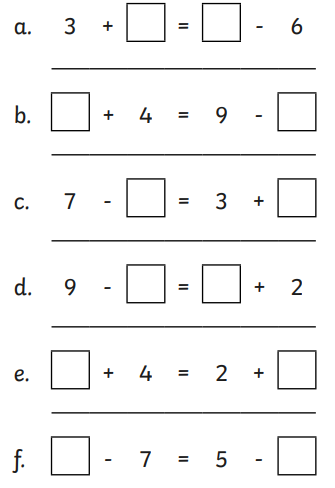 I am learning to balance equations. 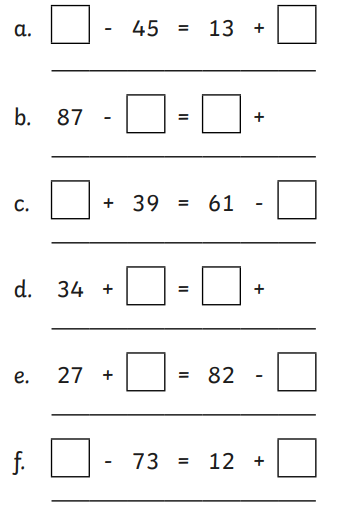 I am learning to balance equations. 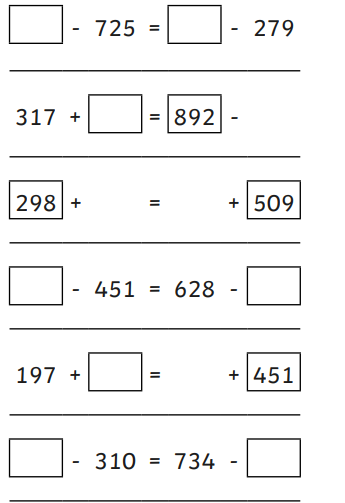 